                           ASOCIAMOS EL NÚMERO CON LA CANTIDAD  Miércoles 24 y jueves 25 de marzo 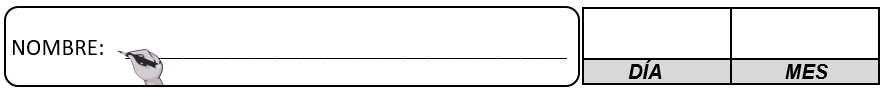 Une a cada chinita/mariquita con su respectiva compañera. Cuenta y con una línea une con el número correcto.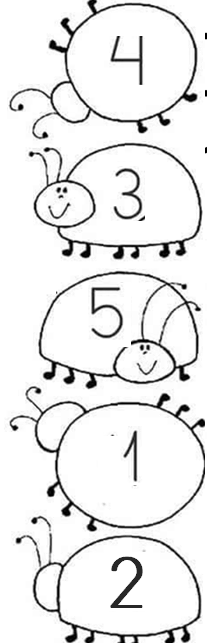 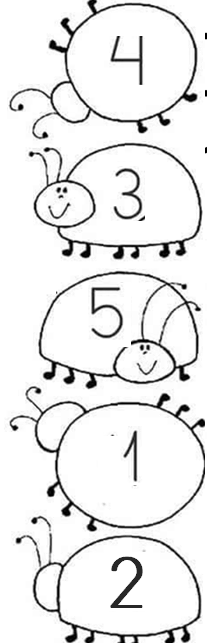 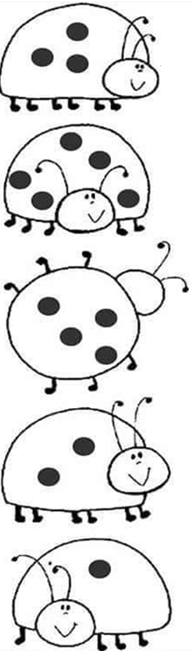 Completa la secuencia numérica.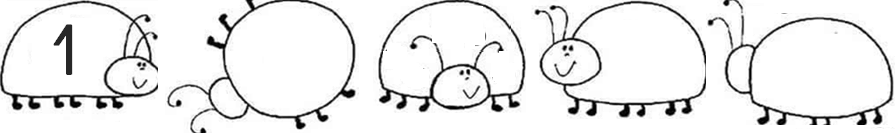 OBJETIVO DE LA ACTIVIDAD:  Emplear los números, para contar, identificar, cuantificar y comparar cantidades hasta el 20 e indicar orden o posición de algunos elementos en situaciones cotidianas o juegos 